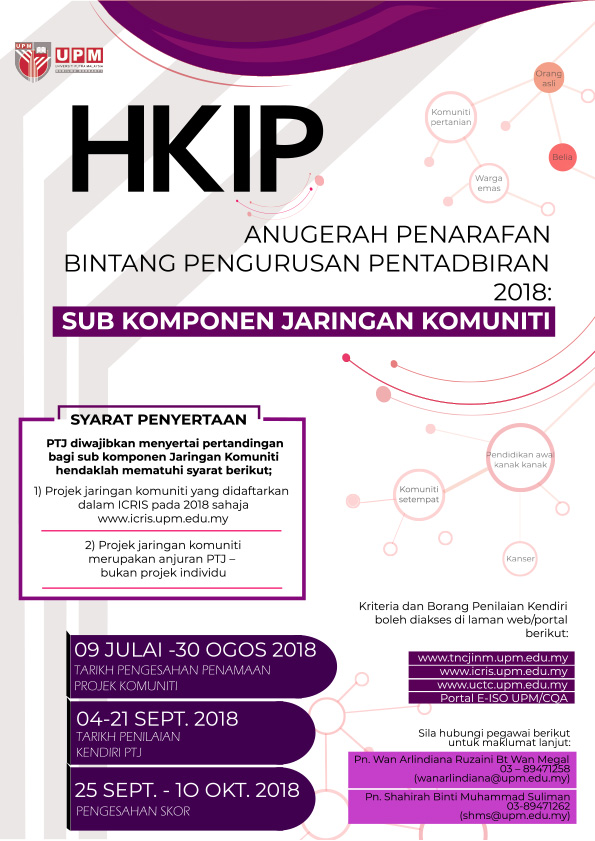 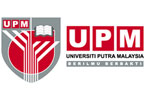 ANUGERAH PENARAFAN BINTANG PENGURUSAN PENTADBIRAN SEMPENA HKIP 2018, UPMPANDUAN BAGI PENYERTAAN KOMPONEN 2: TRANSFORMASI – SUB-KOMPONEN JARINGAN KOMUNITITujuanPanduan ini bertujuan menjadi rujukan kepada PTJ bagi Pertandingan Anugerah Penarafan Bintang Pengurusan Pentadbiran Sempena Hari Kualiti dan Inovasi Perkhidmatan 2018 (HKIP) UPM bagi Komponen 2:  Transformasi - Sub Komponen Jaringan Komuniti.Syarat  PenyertaanPenyertaan adalah DIWAJIBKAN kepada semua Fakulti, Institut, Pejabat, Pusat, Bahagian. PTJ Perkhidmatan kecuali Pejabat Naib Canselor, Pejabat Timbalan Naib Canselor, Kolej Kediaman dan Pusat/Bahagian/Pejabat yang mempunyai staf kurang dari 10 orang.   PTJ yang menyertai pertandingan bagi sub-komponen Jaringan Komuniti hendaklah mematuhi syarat berikut:Pengesahan Nama Projek KomunitiPTJ dikehendaki melengkapkan Borang Penamaan Projek bagi Sub-Komponen Jaringan Komuniti dan kembalikan kepada sekretariat selewat-lewatnya pada 30 Ogos 2018 seperti Lampiran 1.  Kriteria PenilaianKriteria penilaian bagi sub-komponen jaringan komuniti adalah berdasarkan pelaksanaan prosedur dan garis panduan jaringan komuniti yang boleh diakses dalam portal ISO UPM. Terdapat 6 elemen utama dengan 10 sub-elemen yang akan dinilai iaitu perancangan aktiviti, peringkat aktiviti, pembiayaan, pelaksanaan, dan impak aktiviti jaringan komuniti seperti Lampiran 2.Proses PenilaianProses penilaian bagi sub-komponen jaringan komuniti akan bermula pada bulan September 2018 di mana PTJ dikehendaki melaksanakan penilaian kendiri menggunakan Borang Penilaian Kendiri Sub-Komponen Jaringan Komuniti seperti Lampiran 3.   Skor penilaian kendiri akan dibentang untuk pengesahan Jawatankuasa Sub-Komponen Komuniti peringkat JINM sebelum dibentangkan untuk pengesahan terakhir peringkat Panel Penilaian JK. Anugerah Penarafan Bintang Pengurusan Pentadbiran/Jawatankuasa HKIP 2018. Jadual 1 menerangkan perincian proses penilaian bagi Sub-Komponen Jaringan Komuniti Jadual 1: Proses Penilaian  Penarafan BintangPenarafan bintang adalah berdasarkan skor pemarkahan bagi keseluruhan  kriteria seperti  Jadual 2. Jadual 2: Penarafan Bintang PertanyaanSila hubungi pegawai berikut bagi maklumat lanjut.Pertanyaan mengenai syarat dan kriteria penilaian:Pn Siti Rozana Supian (tel: 03-89471198/e-mel: rozana@upm.edu.my)Pn. Mahani Amat@Halimi  (tel: 03-89471817/e-mel: a_mahani@upm.edu.my)Pn. Hairunnisak Jalil  (tel: 03-89471815/e-mel: hairunnisak@upm.edu.my)Pertanyaan mengenai Borang Penamaan Projek Komuniti kepada Sekretariat:Pn. Wan Arlindiana Ruzaini Wan Megal(tel: 03-89471258/e-mel: wanarlindiana@upm.edu.my)Pn. Shahirah Muhammad Suliman (tel:03-89471262 /e-mel: shms@upm.edu.my)LAMPIRAN 1ANUGERAH PENARAFAN BINTANG PENGURUSAN PENTADBIRANSEMPENA HKIP 2018, UPMBORANG PENAMAAN  PROJEK  KOMUNITI  KOMPONEN 2: TRANSFORMASI – SUB-KOMPONEN JARINGAN KOMUNITIMohon ke pautan berikut bagi pengisian borang Penamaan Projek untuk setiap PTJ.https://docs.google.com/forms/d/1RW5QhVsr1wIU6GrpaeH5gTG0iJ4OPBF9SS05npcRrWs/editSila emel borang penyertaan kepada Sekretariat Sub-Komponen Jaringan Komuniti – wanarlindiana@upm.edu.my atau shms@upm.edu.my selewat-lewatnya pada 30 Ogos 2018.LAMPIRAN 2ANUGERAH PENARAFAN BINTANG PENGURUSAN PENTADBIRANSEMPENA HKIP 2018, UPMKRITERIA PENILAIAN KOMPONEN TRANSFORMASI – SUB-KOMPONEN JARINGAN KOMUNITILAMPIRAN 3ANUGERAH PENARAFAN BINTANG PENGURUSAN PENTADBIRANSEMPENA HKIP 2018, UPMKRITERIA PENILAIAN KOMPONEN TRANSFORMASI – SUB-KOMPONEN JARINGAN KOMUNITIProjek Komuniti yang dilaksanakan pada tahun 2018 dan didaftarkan dalam sistem ICRIS (www.icris.upm.edu.my)Projek komuniti dilaksanakan di peringkat Fakulti - bukan projek individuHanya satu projek komuniti sahaja yang boleh dicalonkan untuk kategori ini. Projek hendaklah berteraskan aktiviti pemindahan ilmu kepada komuniti.BilPerkaraTarikh1Hebahan dan Pengesahan Nama Projek  Komuniti9 Julai 2018 – 30 Ogos 20182Hebahan kepada PTJ untuk melaksanakan Penilaian Kendiri bagi Sub-komponen Jaringan komuniti (e-mel/Buletin UPM)1 -30 Ogos 20183PTJ melaksanakan  Penilaian Kendiri    4- 21 Sept. 20184Mengemukakan dokumen sokongan yang berkaitan (melalui e-mel) kepada sekretariatSelewat-lewatnya 21 Sept. 20185Pengesahan skor penilaian kendiri peringkat JINM25 Sept.-10 Okt. 20186Pengesahan dan perakuan peringkat CQA12 Okt. 2018Bil ProjekBintangBintangBintangBintangBintangBil Projek543211 projek33-4030-3217-249-161-8BilElemenSub- ElemenKriteria1PerancanganPerancangan projek jaringan oleh PTJ ATAU 1PerancanganPermohonan projek jaringan daripada komuniti2Peringkat JaringanPeringkat jaringan komuniti dilaksanakan3Kluster JaringanMematuhi 7 kluster jaringan komuniti yang telah ditetapkan4Pembiayaan4.1Kategori pembiaya untuk pelaksanaan jaringanATAU4Pembiayaan4.2Jumlah pembiayaan yang diterima ( sama ada tunai atau in kinds)5Pelaksanaan5.1penilaian  projek jaringan/maklum balas5Pelaksanaan5.2laporan akhir projek6Impak Jaringan6.1Keterlihatan / visibiliti projek jaringan melalui penerbitan jurnal/buku/media elektronik/sosial/media massa6Impak Jaringan6.2Kesan jaringan kepada komunitiBilElemenSubElemen  Kriteria 12345Tidak MemuaskanKurang MemuaskanMemuaskanBaikCemerlang1PerancanganPerancangan projek jaringan oleh PTJ ATAU TiadaTerdapat kertas cadangan mengadakan jaringan komunitiDiluluskan oleh Ketua JabatanProjek didaftarkan dalam ICRISMendapat kelulusan Ketua PTJ (disahkan melalui ICRIS)1PerancanganPermohonan projek jaringan daripada komunitiTiadaSurat permohonan dan senarai semakDiluluskan oleh Ketua jabatanProjek didaftarkan dalam ICRISMendapat kelulusan Ketua PTJ (disahkanmelalui ICRIS) dan maklumkan kepada pemohon2Peringkat JaringanPeringkat jaringan komuniti dilaksanakanPTJUPMNegeriKebangsaanAntarabangsa3Kluster JaringanMematuhi 7 kluster jaringan komuniti yang telah ditetapkanTidak mematuhi salah satu kluster yang ditetapkanTidak berkaitanTidak BerkaitanTidak BerkaitanMematuhi salah satu 7 kluster yang telah ditetapkan4Pembiayaan4.1Kategori pembiaya untuk pelaksanaan jaringanATAUPembiayaan PTJPembiayaan melalui geran projekPembiayaan bersama universiti dan komunitiPembiayaan pihak swastaPembiayaan komuniti sepenuhnya4Pembiayaan4.2Jumlah pembiayaan yang diterima ( sama ada tunai atau in kinds)RM 0.00 – RM500.00RM 501- RM 1000.00RM1001.00 – RM5000.00RM5001.00 – RM 10,000.00Melebihi RM10,001.005Pelaksanaan5.1penilaian  projek jaringan/maklum balasTiadaPenilaian dilaksanakanTerdapat analisis penilaianLaporan penilaian dibentang kepada Ketua JabatanDilapor dan disahkan oleh Ketua PTJ/ Mesyuarat JK JINM PTJ5Pelaksanaan5.2laporan akhir projekTiadaKetua projek lengkapkan laporan dalam ICRISTerdapat cadangan penambahbaikan ke atas projekHantar laporan untuk pengesahan  kepada ketua PTJ melalui ICRISKetua PTJ sahkan laporan  melalui ICRIS6Impak Jaringan6.1Keterlihatan / visibiliti projek jaringan melalui penerbitan jurnal/buku/media elektronik/sosial/media massaTiadaMedia sosial - FB, BlogPenerbitan coffee table/photo album/monografPenerbitan elektronik - ebook/e-magazine/website UPM/PTJ/Buletin UPMslot TV/Radio/Akhbar/penerbitan artikel/jurnal6Impak Jaringan6.2Kesan jaringan kepada komunitiWujud jaringan(engagement)penglibatan dan sokongan komunitiperubahan kepada PSKAperubahan kepada praktisPenghak-upayaan(empowering)